ГУМАНІТАРНО-ПЕДАГОГІЧНИЙ ФАКУЛЬТЕТ Кафедра психологіїІСТОРІЯ ПСИХОЛОГІЇІ семестр Номер телефону кафедри         527-83-54E-mail                                          lariro.afanasenko@gmail.comCПІЛКУВАННЯ З ВИКЛАДАЧЕМСпілкуватись із викладачем можна через е-mail та в години консультації.Коли ви надсилаєте мені листа на е-mail, будь ласка, додавайте «Історія психології» у темі. Для цього є такі причини: 1) мій спам-фільтр не буде видаляти ці листи, 2) після завершення семестру мені легше буде знищити ці листи із своєї поштової скриньки.ПОПЕРЕДНЯ ПІДГОТОВКА«Історія психології» є фундаментальним курсом, який відкриває науковий шлях пізнання світу психології. Дисципліну «Історія психології» слід розглядати як невід’ємну частину подальших професійно-орієнтованих та спеціальних курсів. ВИКОРИСТОВУВАНІ НАВЧАЛЬНІ ПОСІБНИКИУ курсі використовуватимуться такі навчальні посібники: Історія психології: від античності до початку ХХ століття: навч. посіб. / авт.-уклад. О. П. Коханова, К.: Інтерсервіс, 2016. 236 с.Роменець В. А., Маноха І. П. Історія психології. ХХ століття: навч. посіб. К. Либідь, 2017. 1055 с.Wade E. Pickren & Alexandra Rutherford. A history of modern psychology in context Printed in the United States of America, 2015. 407 р. РЕКОМЕНДОВАНА ЛІТЕРАТУРА ДО КУРСУІсторія психології: від античності до початку ХХ століття: навч. посіб. / авт.-уклад. О. П. Коханова, 2016. К.: Інтерсервіс, 2016. 236 с.James F. Brennan, History of Psychology. Catholic University of America, Washington DC , Keith A. Houde, Ave Maria University, Florid, 2018. Інформаційні ресурсиАристотель. О душе. Перевод П. С. Попова, испр. и доп. М. И. Иткиным с примеч. А. В. Сагадеева. В кн.: Аристотель. Соч. в 4-х томах. Т.1, с. 371 – 448. М.: Мысль, 1976. URL: http://psylib.org.ua/books/arist01/index.htmДиалоги Платона. URL: http://psylib.org.ua/books/plato01/index.htmДекарт Р. Страсти души. URL: https://librebook.me/sochineniia_rene_dekartСковорода Г. Байки Харківські. URL: https://www.ukrlib.com.ua/books/printit.php?tid=3391Для виконання завдань, відведених на самостійне опрацювання, до кожної теми подається окремий список рекомендованих джерел.E-LEARNE-learn – (http://elearn.nubip.edu.ua) використовується для публікації матеріалів курсу та оцінювання. ЗАВДАННЯ КУРСУУ процесі викладання курсу передбачається розв’язати такі завдання: Сформувати у студентів розуміння місця та ролі історії психології в системі наукового знання, її методологічних основ і методів, які використовуються на практиці;Озброїти студентів знаннями про основні етапи становлення психології як самостійної науки;Сформувати навики роботи з першоджерелами для глибшого розуміння особливостей розвитку психологічної думки у різні історичні етапи.ОПИС КУРСУПредмет історії психології – це не психічна реальність, а уявлення про неї, що змінюються з часом, що залежать від того чи іншого історичного періоду, від рівня розвитку культури, від того, в рамках якої науки такі уявлення розвиваються.Реальність залишається однією і тією ж: на думку багатьох мислителів, люди мало змінюються, у всякому разі в моральному відношенні. Уявлення ж про неї складаються найрізноманітніші.Так, найбільш давнє уявлення про душі відрізняється від уявлення про Психеї, що з'явився в період Античності, і свідомості, що виник за часів Декарта. Воно, у свою чергу, радикально відрізняється від уявлення про поведінці, виниклого на початку XX ст. в американській культурі. Нарешті, останнє відрізняється від уявлення про діяльності, що став основним в радянській психології.Як співвідносяться між собою ці уявлення і чому вони виникають? Чим визначаються погляди людей на психічну реальність? Ці питання постають перед кожним, хто вивчає історію психології. Іншими словами, предмет історії психології – це вивчення закономірностей формування та розвитку поглядів на психіку на основі аналізу різних підходів до розуміння її природи, функцій і генезису.Набуті знання з курсу «Історія психології» дозволять Вам простежити весь шлях становлення психологічної науки, починаючи із зародження перших уявлень про душу в межах філософії і завершуючи актуальними напрямками розвитку психологічних знань у наші дні. Сучасний рівень психологічної науки характеризується високим рівнем мультидисциплінарності з такими науками як анатомія та еволюція нервової системи, анатомія та фізіологія ВНД, загальна психологія та іншими галузями психологічних та медичних знань. Курс «Історія психології» – це базовий курс серед «обов’язкових» навчальних дисциплін студентів спеціальності «Психологія». Протягом одного семестру (першого) висловлюю надію на те, що курс допоможе слухачам охопитися щирим інтересом і повагою до людей науки, які надзвичайно віддано намагалися пояснити цілий світ, місце людини в ньому та її сутність. Переконана, що основу психологічної культури психолога-фахівця становить знання історії психології, яскравим підтвердженням чого є слова Л. С. Виготського: «Ми повинні розглядати себе у зв’язку й відношенні з минулим; навіть заперечуючи його, ми сподіваємося на нього». Вивчення курсу дозволить усвідомити складний шлях, пройдений психологією в пошуках нових, більш повних і об‘єктивних знань про психологію, про проблеми, які були вирішені, і котрі ще вимагають свого вирішення.Опанування навчальної дисципліни передбачає відвідування лекційних і семінарських занять та виконання самостійної роботи. Самостійна робота студентів передбачає: - систематичне вивчення лекційного матеріалу, основної та додаткової літератури з питань, що обговорюються на лекціях; - самостійну підготовку до модульного контролю та іспиту. Основні теми курсу:Змістовий модуль 1. Вступ до історії психології. Донауковий період розвитку психології Тема 1. Вступ до історії психологіїТема 2. Зародження  психологічної думки у країнах Стародавнього СходуТема 3. Особливості античної психологіїТема 4. Вчення про душу у середні вікиТема 5. Історія психології епохи ВідродженняТема 6. Становлення психологічної думки Нового часу (ХVІІ ст.)Тема 7. Особливості та характеристика історії психології ХVІІІ – першої половини ХІХ ст.Тема 8. Становлення психологічних знань на теренах України у донауковий періодЗмістовий модуль 2. Науковий період розвитку психології Тема 1. Становлення психології як самостійної науки у кінці ХІХ – початку ХХ ст., розвиток галузей психологіїТема 2. Основні психологічні школи кінця ХІХ-початку ХХ ст.: структуралізм, вюрцбурзька школа, функціоналім, чікагська школа, французька соціологічна школа, розуміюча психологіяТема 3. Основні психологічні школи та їх еволюція у ХІХ-ХХ ст.: біхевіоризм та гештальтпсихологіяТема 4. Основні психологічні школи та їх еволюція у ХІХ-ХХ ст.: глибинна психологіяТема 5. Основні психологічні школи та їх еволюція у ХІХ-ХХ ст.: гуманістична, когнітивна, екзистенційна психологія, логотерапіяТема 6. Розвиток вітчизняної психологічної думки у кінці ХІХ – ХХ ст.Тема 7. Становлення психології на УкраїніПослідовність тем навчального курсу розроблена таким чином, щоб максимально доступно розкрити закономірності формування і розвитку поглядів щодо психіки на ґрунті аналізу різних підходів до розуміння її природи, функцій і генезису. Якщо ви будете старанно працювати і намагатись не відставати від матеріалу, ви будете готові як для складання іспиту, так і для професійної діяльності. Хоча курс «Історія психології» містить багато тем лекцій та семінарських занять, у вас буде також можливість поглибити своє розуміння матеріалу під час виконання завдань самостійної роботи які ми будемо обговорювати під час аудиторних занять. Будь ласка, інтенсивно використовуйте свій робочий час, час на лекціях та семінарських заняттях, щоб бути постійно в темі. Якщо якісь питання виявляться для вас малозрозумілими чи складними, ви можете звернутись за індивідуальною консультацією у зазначений час консультативних годин викладача.ФОРМАТ КУРСУКурс організований як серія лекцій, семінарів, завдань для самостійного опрацювання та практичних робіт.Лекції розроблені для того, щоб допомогти Вам вивчити не тільки факти, але і розвивати мислення, вміння зрозуміти і адекватно оцінити окремі психологічні явища і концепції. Щоб уникнути плутанини у навчанні, лекції будуть викладатись згідно з темами зазначених в робочій навчальній програмі дисципліни «Історія психології», які попередньо були представлені. Лекції будуть доповнюватись відеопредставленням до поточної теми. Семінарські заняття допоможуть Вам проаналізувати різні підходи в хронологічному просторі розуміння психіки. На самостійне опрацювання відводяться питання до кожної з тем, що допомагають краще зрозуміти її сутність та практичну спрямованість. Питання, що розглядаються під час лекцій, семінарських занять, практичної та самостійної роботи, включені до екзаменаційних білетів.ПРЕЗЕНТАЦІЇ ЛЕКЦІЙ КУРСУПрезентації до лекцій розміщені на e-learn. Вони спеціально розроблені як багатослівні, щоб бути своєрідним підручником, який презентує інформацію у тезах, схемах і таблицях, а не просто акцентувати увагу на ключових поняттях теми. Таким чином презентації можуть бути використані не лише як технологічний підсилювач лекцій курсу, але також як доповнення до навчальних посібників або стисла їх версія. Окрім того, вони можуть бути зрозумілі студентам, які пропустили заняття, а також студентам для швидкого, але у той самий час і всебічного, детального ознайомлення з матеріалами перед екзаменом.Я вбачаю ефективність проведення лекції в застосуванні наочних методів навчання (малюнків, схем, слайдів, навчальних фільмів, інформаційних відеороликів, мультимедійних презентацій) які використовують одночасно два органи чуття – слух і зір. Це підвищує ефективність сприймання і запам’ятовування навчального матеріалу. Цінним навчальним досвідом та науковим пізнанням, як на мене, є власна студентська пошукова позиція відносно заданої теми, тому прагну заохочувати студентів до такого виду самостійної роботи. Я постійно прагну покращити слайди, тому слідкуйте за оновленнями. Перевіряйте наявність оновленої версії перед кожним заняттям та іспитом. Суттєві зміни малоймовірні, але я можу включити додаткові приклади або краще пояснення понять.ШКАЛА ОЦІНЮВАННЯВивчення курсу супроводжується проведенням поточного (опитування, відповіді на заняттях), модульного (тестового) та підсумкового контролю за якістю отриманих студентами знань (іспит).Оцінювання студента відбувається згідно з положенням «Про екзамени та заліки у НУБіП України» від 27.12.2019 р. протокол № 5 з табл. 1. https://nubip.edu.ua/node/13826УТВОРЕННЯ ОЦІНКИ ЗА КУРСОцінка за курс утворюється з оцінки навчальної роботи, що складає 70% ваги, та оцінки за екзамен, що складає 30% ваги.Більш детальний розподіл балів за різні види роботи подано у таблиці 2.Таблиця 2Розподіл балів, які отримують студенти, за видами навчальної діяльностіЕКЗАМЕНСтудент допускається до складання екзамену з дисципліни, якщо його рейтинг з навчальної роботи з цієї дисципліни становить не менше, ніж 42 бали (60 балів  0,7 = 42 бали).Екзамен проводиться у письмовій формі за екзаменаційними білетами. В екзаменаційному білеті передбачається 2 відкритих запитання і 10 тестів різних типів. Кожне з відкритих питань може бути оцінене не більше, ніж 10 балами, на оцінювання тестів відводиться теж не більше 10 балів.На письмову відповідь на запитання та тести білета відводиться 45 хв. Екзамен приймають два науково-педагогічні (педагогічні) працівники (один – лектор потоку, другого визначає завідувач кафедри) відповідно до розкладу екзаменів.Після завершення проведення письмового екзамену за результатами відповідей на екзаменаційний білет обов’язково проводиться співбесіда двома науково-педагогічними працівниками, які проводили екзамен, із студентом, після якої визначається остаточна оцінка за складання екзамену (не більше   30 балів).УЧАСТЬ І ВІДВІДУВАННЯ ЗАНЯТЬВідвідування лекцій та семінарських занять з курсу є обов’язковим, воно забезпечує краще розуміння матеріалу, дає можливість простежити зв’язок між теоретичною інформацією та її прикладним аспектом, сформувати систему знань та ґрунтовно підготуватись до екзамену.ЗАТРИМКА ВИКОНАННЯ ЗАВДАНЬ ЧИ ЗДАЧІ ЕКЗАМЕНУВідтермінування здачі завдань самостійної роботи у випадках хвороби чи якоїсь іншої вагомої для студента причини може бути дозволене за умови надання необхідної документації.Відтермінування здачі екзамену може бути дозволене у випадку за умови погодження з деканатом.АКАДЕМІЧНІ ЗМІНИПроведення навчальних занять, терміни та умови виконання навчальних завдань можуть бути адаптовані до запитів студентів із документально підтвердженими особливими потребами. Відповідальністю студента залишається вчасне надання таких документів.КОДЕКС ЧЕСТІВступаючи на цей курс, студенти повинні дотримуватися норм поведінки, прописаних у Положенні про академічну доброчесність у Національному університеті біоресурсів і природокористування України (https://nubip.edu.ua/node/12654).Ви повинні знати та дотримуватись академічної доброчесності з усіх питань цього курсу. Порушення академічної доброчесності тягне за собою академічну відповідальність.ОРІЄНТОВНИЙ РОЗКЛАД КУРСУЗначення кольорів:Червоний – проміжна атестація, підсумкова атестація Голубий – питання, обговорювані під час лекційЗелений – завдання для обговорення на семінарських заняттях. Фіолетовий – завдання для самостійного опрацювання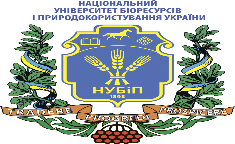 НАЦІОНАЛЬНИЙ УНІВЕРСИТЕТ БІОРЕСУРСІВ І ПРИРОДОКОРИСТУВАННЯ УКРАЇНИДоцентканд. психол. наукАфанасенко Лариса Анатоліївна 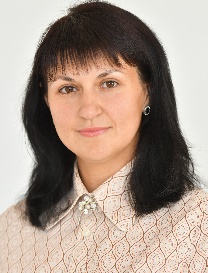 Кабінет23, корпус 1Консультативні годиниЧетвер 13.00 – 14.00 Час і місце занять занятьЗгідно з розкладом https://nubip.edu.ua/node/23920Рейтинг здобувача вищої освіти,  балиОцінка національна за результати складанняОцінка національна за результати складанняРейтинг здобувача вищої освіти,  балиекзаменівзаліків90-100ВідмінноЗараховано74 -89ДобреЗараховано60-73ЗадовільноЗараховано0-59НезадовільноНе зарахованоВиди діяльностіКількість балівМодуль 1100Навчальна робота40Семінарське заняття 15Семінарське заняття 25Семінарське заняття 35Семінарське заняття 45Семінарське заняття 55Семінарське заняття 65Семінарське заняття 75Семінарське заняття 85Самостійна робота30Завдання самостійної роботи до теми 13Завдання самостійної роботи до теми 22Завдання самостійної роботи до теми 35Завдання самостійної роботи до теми 45Завдання самостійної роботи до теми 53Завдання самостійної роботи до теми 65Завдання самостійної роботи до теми 75Завдання самостійної роботи до теми 82Проміжна атестація (тест до модуля 1)30Модуль 2100Навчальна робота35Семінарське заняття 195Семінарське заняття 25Семінарське заняття 35Семінарське заняття 45Семінарське заняття 55Семінарське заняття 65Семінарське заняття 75Самостійна робота35Завдання самостійної роботи до теми 15Завдання самостійної роботи до теми 25Завдання самостійної роботи до теми 35Завдання самостійної роботи до теми 45Завдання самостійної роботи до теми 55Завдання самостійної роботи до теми 65Завдання самостійної роботи до теми 75Проміжна атестація(тест до модуля 2)30Підсумкова атестація(екзамен)30Відкриті питання20Тест10№навчального тижня у семестріТема заняттяДеталі1Вступ до історії психологіїІсторія психології як особлива форма знань (її предмет, завдання).Підходи до визначення предмету історії психології.Опишіть, яким чином можна побудувати історико-психологічне дослідження (зазначивши методи та джерела дослідження).Дайте змістовну характеристику розробленої вченим періодизації історії психології. Складіть до неї систему основних понять.2Зародження психологічної думки у країнах Стародавнього СходуУявлення про душу первісного суспільстваЗагальна характеристика психологічної думки країн Стародавнього СходуОсновні психологічні ідеї філософських шкіл Індії та Китаю Назвіть найбільш відомі філософські школи Древнього Китаю та опишіть їх уявлення про душу людини, її психіку та поведінку.Опишіть тезово філософсько-психологічні погляди вчених Стародавнього Сходу3Особливості античної психологіїОсновні уявлення про психічне в епоху античностіОпишіть генезу та характерні риси античної філософсько-психологічної думки.Підготуйте доповідь з психологічним аналізом трактату «Про душу» Аристотеля. Додайте до тексту словник термінів.4Вчення про душу у середні вікиЗагальна характеристика вчення про душу у середні вікиРозвиток психологічних ідей в арабомовному світі Психологічні ідеї середньовічної ЄвропиОбґрунтуйте матеріалістичні тенденції у пізньому середньовіччі.Поясніть, у чому сутність ситуації колізії психологічної домки у Середні віки.5Історія психології епохи ВідродженняТенденції розвитку філософсько-психологічної думки в епоху Відродження Опишіть тезово наукові та філософські ідеї періоду Відродження.Поясніть сутність принципів психології епохи Відродження..6Становлення психологічної думки Нового часу (ХVІІ ст.)Основні тенденції розвитку філософії і психології Нового часуПоясніть сутність раціоналістичного та емпіричного шляхів пізнання світу у філософії Нового часу.Зробіть психологічний аналіз праці Рене Декарта «Пристрасті душі». Розробіть схеми до кожного розділу.Опишіть тезово психологічні здобутки епохи бароко.7Особливості та характеристика історії психології ХVІІІ – першої половини ХІХ ст.Основні напрями розвитку психологічної думки епохи ПросвітництваОпишіть основні напрями розвитку психологічної думки в епоху Просвітництва.Підготуйте коротку доповідь на тему «Сильні та слабкі сторони теорії фізіогноміки  Й. К. Лафатера».8Становлення психологічних знань на теренах України у донауковий періодПроміжна атестаціяСтарослов’янські вірування в душуПсихологічні ідеї в Київській Русі. Психологічна думка епохи ПросвітництваОпишіть психологію Київської Русі.Обґрунтуйте значення філософських поглядів Г. Сковороди для розвитку психології.9Становлення психології як самостійної науки у кінці ХІХ – початку ХХ ст., розвиток галузей психологіїПередумови формування наукової психології в різних областях природничо-наукового знання.Психологія як наука про безпосередній досвід (В. Вундт). Програми побудови психології як дослідної науки.Розвиток галузей психології.Опишіть досягнення природничих наук другої половини ХІХ ст., та визначте їх вплив на психологію.Визначити роль експериментальних досліджень Г. Еббінгауза у розвитку психології 10Основні психологічні школи кінця ХІХ-початку ХХ ст.: структуралізм, функціоналім, вюрцбурзька школа, французька соціологічна школа, описова психологіяСтановлення і розвиток психологічних шкіл  кінця XIX – початку XX століття.Охарактеризуйте діяльність психологічних шкіл  кінця XIX – початку XX століття.Виконати словникову роботу законспектувавши в робочому зошиті тлумачення основних понять: свідомість, потік свідомості, ціннісні орієнтації, патопсихологія, психометрія, асоціація, описова психологія, герменевтика, психофізіологія, психофізика, структуралізм, функціоналізм, інтроспекція.11Основні психологічні школи та їх еволюція у ХІХ-ХХ ст.: біхевіоризм та гештальтпсихологія Біхевіоризм як психологічна наука про поведінкуГештальтпсихологія. Цілісність образів свідомостіДайте характеристику біхевіоризму як напряму психології.Розуміння особистості представниками біхевіоризму.Опишіть теорію поля Курта Левіна.Як, з точки зору біхевіориста, повинні «звучати» вирази «дитина боїться собаки», «я закоханий у цю дівчину»? 12Основні психологічні школи та їх еволюція у ХІХ-ХХ ст.:глибинна психологіяКласичний психоаналіз Психоаналіз як метод лікування Психоаналіз як теорія особистості Розкрийте місце особистості З.Фрейда у становленні психологічної науки.Яке значення має черговість народження дитини у сім'ї (на думку Адлера)?Вкажіть відмінності наукових поглядів Г. Юнга та З. Фрейда.Проаналізуйте механізми психологічного захисту та природу їх формування.13Основні психологічні школи та їх еволюція у ХІХ-ХХ ст.: гуманістична, когнітивна, екзистенційна психологія, логотерапіяПсихологічні засади гуманістичної психологіїКогнітивна психологія Теоретичний аналіз екзистенційної психологіїЗагальна характеристика логотерапіїОснови когнітивної психології: представники, основні концепції та принципи.Характеристика наукових вчень представників екзистенційної психології та логотерапії.14Розвиток вітчизняної психологічної думки у кінці ХІХ – ХХ ст.Розвиток радянської психології в передвоєнний період (наприкінці 30-х рр.).Описати проблемні сфери отримали айактивніших розробок психологічних досліджень початку XX ст.До якого висновку прийшов Михайло Якович Басов, розвиваючи ідеї про важливу роль категорії “ставлення” у розумінні й інтерпретації поведінки людини?15Становлення психології в УкраїніГоловні постаті в історії психології України XVIIІ – ХІХ стСучасна українська психологія.Історико-психологічна спадщина В. А. Роменця та її вплив на хід психологічної історіїОсновні напрями досліджень психології в Україні. Поясніть, чим традиційна для психологічної науки діада «свідомість – поведінка» відрізняється від уведеної у світову психологію Л. Виготським тріади «свідомість – культура – поведінка»? Відповідь обґрунтувати письмово.1617Проміжна атестаціяПідсумкова атестація